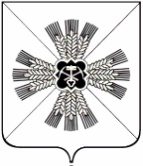 КЕМЕРОВСКАЯ ОБЛАСТЬАДМИНИСТРАЦИЯПРОМЫШЛЕННОВСКОГО МУНИЦИПАЛЬНОГО ОКРУГАРАСПОРЯЖЕНИЕот «21» июля 2023г. № 76-рпгт. ПромышленнаяОб утверждении Политики администрации Промышленновского муниципального округа  в отношении обработки персональных данных 	В соответствии с Федеральным законом от 27.07.2006 № 152-ФЗ «О персональных данных», постановлением Правительства Российской Федерации от 21.03.2012 № 211 «Об утверждении перечня мер, направленных на обеспечение выполнения обязанностей, предусмотренных Федеральным законом «О персональных данных»:	1. Утвердить прилагаемую Политику администрации Промышленновского муниципального округа в отношении обработки персональных данных.	2. Настоящее постановление подлежит размещению на официальном сайте администрации Промышленновского муниципального округа в сети Интернет.	3. Контроль за исполнением настоящего постановления возложить на заместителя главы Промышленновского муниципального округа С.С. Хасанову.	4. Настоящее распоряжение вступает в силу с даты подписания.Исп. Симанихин А.А.Тел. 74342 Утвержденараспоряжениемадминистрации Промышленновского муниципального округаот «21» июля 2023г. № 76-рПОЛИТИКАадминистрации Промышленновского муниципального округа в отношении обработки персональных данных Общие СВЕДЕНИЯНазначение ПолитикиНастоящая Политика администрации Промышленновского муниципального округа  в отношении обработки персональных данных (далее – Политика) разработана в соответствии с Федеральным законом от 27.07.2006 № 152-ФЗ «О персональных данных», постановлением Правительства Российской Федерации от 21.03.2012 № 211 «Об утверждении перечня мер, направленных на обеспечение выполнения обязанностей, предусмотренных Федеральным законом «О персональных данных» и принятыми в соответствии с ним нормативными правовыми актами, операторами, являющимися государственными или муниципальными органами».Политика вступает в силу с момента ее утверждения главой администрации Промышленновского муниципального округа.Политика подлежит пересмотру в ходе периодического анализа со стороны руководства администрации Промышленновского муниципального округа (далее – администрации), а также в случаях изменения законодательства Российской Федерации в области персональных данных.Цели ПолитикиЦелью Политики является обеспечение защиты прав и свобод субъектов персональных данных при обработке их персональных данных администрацией.Основные понятияДля целей Политики используются следующие понятия:персональные данные – любая информация, относящаяся к прямо или косвенно определенному или определяемому физическому лицу (субъекту персональных данных);персональные данные, разрешенные субъектом персональных данных для распространения, - персональные данные, доступ неограниченного круга лиц к которым предоставлен субъектом персональных данных путем дачи согласия на обработку персональных данных, разрешенных субъектом персональных данных для распространения в порядке, предусмотренном Федеральным законом «О персональных данных»;субъект персональных данных – физическое лицо, которое прямо или косвенно определено или определяемо с помощью персональных данных;оператор – муниципальный орган, юридическое или физическое лицо, самостоятельно или совместно с другими лицами организующие и (или) осуществляющие обработку персональных данных, а также определяющие цели обработки персональных данных, состав персональных данных, подлежащих обработке, действия (операции), совершаемые с персональными данными;обработка персональных данных – любое действие (операция) или совокупность действий (операций), совершаемых с использованием средств автоматизации или без использования таких средств с персональными данными, включая сбор, запись, систематизацию, накопление, хранение, уточнение (обновление, изменение), извлечение, использование, передачу (распространение, предоставление, доступ), блокирование, удаление, уничтожение персональных данных;автоматизированная обработка персональных данных – обработка персональных данных с помощью средств вычислительной техники;распространение персональных данных – действия, направленные на раскрытие персональных данных неопределенному кругу лиц;предоставление персональных данных – действия, направленные на раскрытие персональных данных определенному лицу или определенному кругу лиц;блокирование персональных данных – временное прекращение обработки персональных данных (за исключением случаев, если обработка необходима для уточнения персональных данных);уничтожение персональных данных – действия, в результате которых становится невозможным восстановить содержание персональных данных в информационной системе персональных данных и (или) в результате которых уничтожаются материальные носители персональных данных;информационная система персональных данных – совокупность содержащихся в базах данных персональных данных и обеспечивающих их обработку информационных технологий и технических средств;конфиденциальность информации – обязательное для выполнения лицом, получившим доступ к определенной информации, требование не передавать такую информацию третьим лицам без согласия ее обладателя;трансграничная передача персональных данных – передача персональных данных на территорию иностранного государства органу власти иностранного государства, иностранному физическому лицу или иностранному юридическому лицу;угрозы безопасности персональных данных – совокупность условий и факторов, создающих опасность несанкционированного, в том числе случайного, доступа к персональным данным, результатом которого могут стать уничтожение, изменение, блокирование, копирование, предоставление, распространение персональных данных, а также иные неправомерные действия при их обработке в информационной системе персональных данных;уровень защищенности персональных данных – комплексный показатель, характеризующий требования, исполнение которых обеспечивает нейтрализацию определенных угроз безопасности персональных данных при их обработке в информационных системах персональных данных.Область действияПоложения Политики распространяются на все отношения, связанные с обработкой персональных данных, осуществляемой администрацией:с использованием средств автоматизации, в том числе в информационно-телекоммуникационных сетях, или без использования таких средств, если обработка персональных данных без использования таких средств соответствует характеру действий (операций), совершаемых с персональными данными с использованием средств автоматизации, то есть позволяет осуществлять в соответствии с заданным алгоритмом поиск персональных данных, зафиксированных на материальном носителе и содержащихся в картотеках или иных систематизированных собраниях персональных данных, и (или) доступ к таким персональным данным;без использования средств автоматизации.Настоящей Политикой должны руководствоваться все сотрудники администрации, осуществляющие обработку персональных данных или имеющие к ним доступ.Информация об Операторе:
Наименование: Администрация Промышленновского муниципального округа
ИНН:4240004140
Адрес местонахождения: пгт.Промышленная, ул.Коммунистическая 23А Почтовый адрес : 652380, Кемеровская область, пгт. Промышленная, ул. Коммунистическая 23А Тел/факс: 8 (384 42) 7-11-45 e-mail: adm-promishl-rn@ako.ru Интернет-страница: http://www.admprom.ru
Регистрационный номер в реестре операторов персональных данных 10-0095423, Приказ №190 от 29.03.2010Цели обработки персональных данныхОбработка персональных данных осуществляется администрацией в следующих целях:оказание муниципальных услуг; выполнение требований трудового законодательства и законодательства о муниципальной службе Российской Федерации; ведение бухгалтерского, кадрового и воинского учета; формирование кадрового резерва; оформление договорных отношений в соответствии с законодательством Российской Федерации (осуществление гражданско-правовых отношений); ведение личных дел (карточек); обучения и должностного роста; учета результатов исполнения должностных обязанностей; обеспечения личной безопасности субъектов персональных данных; обеспечения установленных законодательством Российской Федерации условий труда; противодействия коррупции осуществление расчета заработной платы и иных выплат и удержаний;Обеспечения своевременного и в полном объеме рассмотрения устных и письменных обращений граждан в порядке, установленном Федеральным законов «О порядке рассмотрения обращения граждан Российской Федерации»;в целях принятии администрацией Промышленновского муниципального округа решения о награждении наградой, предусмотренной законодательством, для реализации полномочий, возложенных на администрацию Промышленновского муниципального округа действующим законодательством.Правовые основания обработки персональных данныхОснованием обработки персональных данных в администрации являются следующие нормативные акты и документы:Конституция Российской Федерации;Трудовой кодекс Российской Федерации;Кодекс Российской Федерации об административных правонарушениях;Федеральный закон "О муниципальной службе в Российской Федерации" от 02.03.2007 N 25-ФЗ;Федеральный закон "О порядке рассмотрения обращений граждан Российской Федерации" от 02.05.2006 N 59-ФЗ; Решение Совета народных депутатов Промышленновского муниципального округа от 26.12.2019 № 28 «Положение об администрации Промышленновского муниципального округа»;Решение Совета народных депутатов Промышленновского муниципального округа от 24.06.2021 № 299 «Об утверждении Положения о наградной системе муниципального образования Промышленновский муниципальный округ».В случаях, прямо не предусмотренных законодательством Российской Федерации, но соответствующих полномочиям администрации, обработка персональных данных осуществляется с согласия субъекта персональных данных на обработку его персональных данных.Обработка персональных данных прекращается при ликвидации администрации. Объем и категории  обрабатываемых  персональных данных, категории субъектов персональных данныхВ соответствии с целями обработки персональных данных, указанными в п. 2 настоящей Политики, администрация осуществляется обработка следующих персональных данных: Перечень персональных данных, обрабатываемых в администрации в связи с реализацией служебных или трудовых отношений, а также в связи с оказанием государственных услуг:Фамилия, имя, отчество (при наличии) (в том числе прежние фамилии, имена и отчества (при наличии) в случае их изменения, сведения о том, когда, где и по какой причине они изменялись);дата рождения (число, месяц и год рождения);место рождения;вид, серия, номер документа, удостоверяющего личность гражданина Российской Федерации, наименование органа и код подразделения органа (при наличии), выдавшего его, дата выдачи;трудовая книжка в соответствии со статьей 66 Трудового кодекса Российской Федерации или сведения о трудовой деятельности в соответствии со статьей 66.1 Трудового кодекса Российской Федерации;сведения о гражданстве;адрес и дата регистрации по месту жительства (месту пребывания);адрес фактического проживания (места нахождения);сведения о семейном положении, о составе семьи;реквизиты свидетельств государственной регистрации актов гражданского состояния и содержащиеся в них сведения;сведения об образовании (наименование образовательной и (или) иной организации, год окончания, уровень профессионального образования, реквизиты документов об образовании, направление подготовки, специальность и квалификация по документу об образовании, ученая степень, ученое звание (дата присвоения, реквизиты диплома, аттестата);сведения о дополнительном профессиональном образовании (профессиональной переподготовке, повышении квалификации) (наименование образовательной и (или) научной организации, год окончания, реквизиты документа о переподготовке (повышении квалификации), квалификация и специальность по документу о переподготовке (повышении квалификации), наименование программы обучения, количество часов обучения);сведения о владении иностранными языками и языками народов Российской Федерации;сведения о трудовой деятельности до поступления на муниципальную службу (работу) в Администрацию;сведения о классных чинах (кем и когда присвоены);сведения о родителях, детях, сестрах, братьях, о супруге (бывшем или бывшей супруге) (дата рождения, место рождения, место работы (службы), домашний адрес);сведения о форме и дате оформления допуска к государственной тайне, ранее имевшегося и (или) имеющегося;сведения о государственных наградах, иных наградах и знаках отличия;сведения о пребывании за границей (когда, где, с какой целью);сведения о близких родственниках (родителях, братьях, сестрах, детях), а также супругах, в том числе бывших, постоянно проживающих за границей и (или) оформляющих документы для выезда на постоянное место жительства в другое государство (фамилия, имя, отчество (при его наличии), с какого времени проживают за границей);реквизиты страхового свидетельства обязательного пенсионного страхования, содержащиеся в нем сведения;идентификационный номер налогоплательщика;реквизиты страхового медицинского полиса обязательного медицинского страхования, содержащиеся в нем сведения;сведения о воинском учете, реквизиты документов воинского учета, а также сведения, содержащиеся в документах воинского учета;сведения о наличии (отсутствии) судимости;сведения о доходах, расходах, об имуществе и обязательствах имущественного характера, а также о доходах, расходах, об имуществе и обязательствах имущественного характера супруги (супруга) и несовершеннолетних детей;номера контактных телефонов (домашнего, служебного, мобильного);сведения о наличии (отсутствии) заболевания, препятствующего поступлению на государственную гражданскую службу Российской Федерации или ее прохождению; сведения об инвалидности, сроке действия установленной инвалидности;фотография;иные сведения, которые субъект персональных данных пожелал сообщить о себе.Перечень персональных данных, обрабатываемых в администрации в связи с предоставлением муниципальных услуг:Фамилия, имя, отчество (при наличии);дата рождения (число, месяц и год рождения);место рождения;вид, серия, номер документа, удостоверяющего личность гражданина Российской Федерации, наименование органа и код подразделения органа (при наличии), выдавшего его, дата выдачи;номер контактного телефона;адрес электронной почты;почтовый адрес.Перечень персональных данных, обрабатываемых в администрации в связи с рассмотрением обращений граждан:Фамилия, имя, отчество (при наличии);почтовый адрес;адрес электронной почты;указанный в обращении контактный телефон;иные персональные данные, указанные в обращении, а также ставшие известными в ходе личного приема или в процессе рассмотрения поступившего обращения.Перечень персональных данных, обрабатываемых в администрации в связи с награждением наградой:Фамилия, имя, отчество;дата (число, месяц, год) и место рождения (страна, республика, край, область, район, город, поселок, деревня, иной населенный пункт);данные паспорта или иного удостоверяющего личность документа (серия, номер, дата (число, месяц, год) и место выдачи, наименование и код выдавшего его органа);адрес места жительства (почтовый индекс, страна, республика, край, область, район, город, поселок, деревня, иной населенный пункт, улица, дом, корпус, квартира);сведения о регистрации по месту жительства или пребывания (почтовый индекс, страна, республика, край, область, район, город, поселок, деревня, иной населенный пункт, улица, дом, корпус, квартира, дата (число, месяц, год), наименование органа, осуществившего регистрацию, код подразделения);номер телефона;адрес электронной почты;должность, место работы, стаж работы;сведения об образовании, учёной степени, ученого звания;сведения о награждении наградами;сведения о наличии (отсутствии) судимости, в том числе снятой или погашенной в установленном федеральным законом порядке;сведения о наличии (отсутствии) задолженности по уплате налогов, неоплаченных штрафов за административные правонарушении, задолженности за содержание и ремонт жилого помещения и представление коммунальных услуг;иные сведения, содержащие персональные данные, в соответствии с законодательством Российской Федерации. В соответствии с целями обработки персональных данных, указанными в п. 2 настоящей Политики, администрацией осуществляется обработка следующих категорий субъектов персональных данных:Лица, замещающие муниципальные должности;муниципальные служащие администрации;граждане, претендующие на замещение должностей муниципальной службы в администрации;работники администрации, замещающие должности, не являющиеся должностями муниципальной службы Промышленновского муниципального округа;граждане, претендующие на замещение должностей, не являющихся должностями муниципальными служащими;лица, замещающие должности руководителей организаций, находящихся в ведении администрации (далее - руководители организаций);граждане, претендующие на замещение должностей руководителей организаций;лица, состоящие в родстве (свойстве) с субъектами персональных данных, указанными в подпунктах 1 - 6 пункта 4.2;лица, представляемые к награждению, наградные материалы по которым представлены в администрацию;физические лица и представители организаций, обратившиеся в администрацию в связи с предоставлением государственных услуг;граждане, обратившиеся в администрацию в соответствии с Федеральным законом «О порядке рассмотрения обращений граждан Российской Федерации».Порядок и условия обработки персональных данныхПринципы обработки персональных данныхОбработка персональных данных осуществляется администрацией в соответствии со следующими принципами:обработка персональных данных осуществляется на законной и справедливой основе;обработка персональных данных ограничивается достижением конкретных, заранее определенных и законных целей; не допускается обработка персональных данных, несовместимая с целями сбора персональных данных;не допускается объединение баз данных, содержащих персональные данные, обработка которых осуществляется в целях, несовместимых между собой;обработке подлежат только персональные данные, которые отвечают целям их обработки;содержание и объем обрабатываемых персональных данных соответствуют заявленным целям обработки; обрабатываемые персональные данные не избыточны по отношению к заявленным целям их обработки;при обработке персональных данных обеспечиваются точность персональных данных, их достаточность, а в необходимых случаях и актуальность по отношению к целям обработки персональных данных; администрация принимает необходимые меры либо обеспечивает их принятие по удалению или уточнению неполных или неточных данных;хранение персональных данных осуществляется в форме, позволяющей определить субъекта персональных данных, не дольше, чем этого требуют цели обработки персональных данных, если срок хранения персональных данных не установлен федеральным законом, договором, стороной которого, выгодоприобретателем или поручителем по которому является субъект персональных данных; обрабатываемые персональные данные подлежат уничтожению по достижении целей обработки или в случае утраты необходимости в достижении этих целей, если иное не предусмотрено федеральным законом.Условия обработки персональных данныхУсловия обработки персональных данных, отличные от получения согласия субъекта персональных данных на обработку его персональных данных, являются альтернативными.Условия обработки специальных категорий персональных данныхОбработка специальных категорий персональных данных осуществляется администрацией с соблюдением следующих условий:субъект персональных данных дал согласие в письменной форме на обработку своих персональных данных.Условия обработки биометрических персональных данныхОбработка биометрических категорий персональных данных осуществляется администрацией с соблюдением следующих условий:при наличии согласия в письменной форме субъекта персональных данных.Предоставление биометрических персональных данных не может быть обязательным, за исключением случаев, предусмотренных частью 2 статьи 11 Федерального закона «О персональных данных». администрация не вправе отказывать в обслуживании в случае отказа субъекта персональных данных предоставить биометрические персональные данные и (или) дать согласие на обработку персональных данных, если в соответствии с Федеральным законом «О персональных данных» получение администрацией согласия на обработку персональных данных не является обязательным.Условия обработки иных категорий персональных данныхОбработка иных категорий персональных данных осуществляется администрацией с соблюдением следующих условий:обработка персональных данных осуществляется с согласия субъекта персональных данных на обработку его персональных данных.Передача персональных данныхАдминистрация вправе передавать персональные данные органам дознания и следствия, иным уполномоченным органам по основаниям, предусмотренным действующим законодательством Российской Федерации.Конфиденциальность персональных данныхСотрудники администрации, получившие доступ к персональным данным, не раскрывают третьим лицам и не распространяют персональные данные без согласия субъекта персональных данных, если иное не предусмотрено федеральным законом.Общедоступные источники персональных данныхАдминистрация не создает общедоступные источники персональных данных.Согласие субъекта персональных данных на обработку его персональных данныхПри необходимости обеспечения условий обработки персональных данных субъекта может предоставляться согласие субъекта персональных данных на обработку его персональных данных.Субъект персональных данных принимает решение о предоставлении его персональных данных и дает согласие на их обработку свободно, своей волей и в своем интересе. Согласие на обработку персональных данных должно быть конкретным, предметным, информированным, сознательным и однозначным. Согласие на обработку персональных данных может быть дано субъектом персональных данных или его представителем в любой позволяющей подтвердить факт его получения форме, если иное не установлено федеральным законом. В случае получения согласия на обработку персональных данных от представителя субъекта персональных данных полномочия данного представителя на дачу согласия от имени субъекта персональных данных проверяются администрацией.Согласие на обработку персональных данных может быть отозвано субъектом персональных данных. В случае отзыва субъектом персональных данных согласия на обработку персональных данных администрация вправе продолжить обработку персональных данных без согласия субъекта персональных данных при выполнении альтернативных условий обработки персональных данных.Обязанность предоставить доказательство получения согласия субъекта персональных данных на обработку его персональных данных или доказательство выполнения альтернативных условий обработки персональных данных возлагается на администрацию.В случаях, предусмотренных федеральным законом, обработка персональных данных осуществляется только с согласия в письменной форме субъекта персональных данных. Равнозначным содержащему собственноручную подпись субъекта персональных данных согласию в письменной форме на бумажном носителе признается согласие в форме электронного документа, подписанного в соответствии с федеральным законом электронной подписью. Согласие в письменной форме субъекта персональных данных на обработку его персональных данных должно включать в себя, в частности:1) фамилию, имя, отчество, адрес субъекта персональных данных, номер основного документа, удостоверяющего его личность, сведения о дате выдачи указанного документа и выдавшем его органе;2) фамилию, имя, отчество, адрес представителя субъекта персональных данных, номер основного документа, удостоверяющего его личность, сведения о дате выдачи указанного документа и выдавшем его органе, реквизиты доверенности или иного документа, подтверждающего полномочия этого представителя (при получении согласия от представителя субъекта персональных данных);3) наименование или фамилию, имя, отчество и адрес администрации;4) цель обработки персональных данных;5) перечень персональных данных, на обработку которых дается согласие субъекта персональных данных;6) наименование или фамилию, имя, отчество и адрес лица, осуществляющего обработку персональных данных по поручению администрации, если обработка будет поручена такому лицу;7) перечень действий с персональными данными, на совершение которых дается согласие, общее описание используемых администрацией способов обработки персональных данных;8) срок, в течение которого действует согласие субъекта персональных данных, а также способ его отзыва, если иное не установлено федеральным законом;9) подпись субъекта персональных данных.В случае недееспособности субъекта персональных данных согласие на обработку его персональных данных дает законный представитель субъекта персональных данных.В случае смерти субъекта персональных данных согласие на обработку его персональных данных дают наследники субъекта персональных данных, если такое согласие не было дано субъектом персональных данных при его жизни.Персональные данные могут быть получены администрацией от лица, не являющегося субъектом персональных данных, при условии предоставления администрации подтверждения наличия альтернативных условий обработки информации.Трансграничная передача персональных данныхТрансграничная передача персональных данных администрацией не осуществляется.Обработка персональных данных, осуществляемая без использования средств автоматизацииОбщие положенияОбработка персональных данных, содержащихся в информационной системе персональных данных либо извлеченных из такой системы, считается осуществленной без использования средств автоматизации (неавтоматизированной), если такие действия с персональными данными, как использование, уточнение, распространение, уничтожение персональных данных в отношении каждого из субъектов персональных данных, осуществляются при непосредственном участии человека.Особенности организации обработки персональных данных, осуществляемой без использования средств автоматизацииПерсональные данные при их обработке, осуществляемой без использования средств автоматизации, обособляются от иной информации, в частности путем фиксации их на отдельных материальных носителях персональных данных (далее – материальные носители), в специальных разделах или на полях форм (бланков).При фиксации персональных данных на материальных носителях не допускается фиксация на одном материальном носителе персональных данных, цели обработки которых заведомо не совместимы. Для обработки различных категорий персональных данных, осуществляемой без использования средств автоматизации, для каждой категории персональных данных используется отдельный материальный носитель.Лица, осуществляющие обработку персональных данных без использования средств автоматизации, проинформированы о факте обработки ими персональных данных, обработка которых осуществляется администрации без использования средств автоматизации, категориях обрабатываемых персональных данных, а также об особенностях и правилах осуществления такой обработки, установленных нормативными правовыми актами федеральных органов исполнительной власти, органов исполнительной власти субъектов Российской Федерации, а также локальными правовыми актами администрации.При использовании типовых форм документов, характер информации в которых предполагает или допускает включение в них персональных данных (далее – типовая форма), соблюдаются следующие условия:а) типовая форма или связанные с ней документы (инструкция по ее заполнению, карточки, реестры и журналы) содержат сведения о цели обработки персональных данных, осуществляемой без использования средств автоматизации, имя (наименование) и адрес администрации, фамилию, имя, отчество и адрес субъекта персональных данных, источник получения персональных данных, сроки обработки персональных данных, перечень действий с персональными данными, которые будут совершаться в процессе их обработки, общее описание используемых администрацией способов обработки персональных данных;б) типовая форма предусматривает поле, в котором субъект персональных данных может поставить отметку о своем согласии на обработку персональных данных, осуществляемую без использования средств автоматизации, – при необходимости получения письменного согласия на обработку персональных данных;в) типовая форма составляется таким образом, чтобы каждый из субъектов персональных данных, содержащихся в документе, имел возможность ознакомиться со своими персональными данными, содержащимися в документе, не нарушая прав и законных интересов иных субъектов персональных данных;г) типовая форма исключает объединение полей, предназначенных для внесения персональных данных, цели обработки которых заведомо не совместимы.При несовместимости целей обработки персональных данных, зафиксированных на одном материальном носителе, если материальный носитель не позволяет осуществлять обработку персональных данных отдельно от других зафиксированных на том же носителе персональных данных, принимаются меры по обеспечению раздельной обработки персональных данных, в частности:а) при необходимости использования или распространения определенных персональных данных отдельно от находящихся на том же материальном носителе других персональных данных осуществляется копирование персональных данных, подлежащих распространению или использованию, способом, исключающим одновременное копирование персональных данных, не подлежащих распространению и использованию, и используется (распространяется) копия персональных данных;б) при необходимости уничтожения или блокирования части персональных данных уничтожается или блокируется материальный носитель с предварительным копированием сведений, не подлежащих уничтожению или блокированию, способом, исключающим одновременное копирование персональных данных, подлежащих уничтожению или блокированию.Уничтожение части персональных данных, если это допускается материальным носителем, может производиться способом, исключающим дальнейшую обработку этих персональных данных с сохранением возможности обработки иных данных, зафиксированных на материальном носителе (удаление, вымарывание). Указанные правила применяются также в случае, если необходимо обеспечить раздельную обработку зафиксированных на одном материальном носителе персональных данных и информации, не являющейся персональными данными.Уточнение персональных данных при осуществлении их обработки без использования средств автоматизации производится путем обновления или изменения данных на материальном носителе, а если это не допускается техническими особенностями материального носителя, – путем фиксации на том же материальном носителе сведений о вносимых в них изменениях либо путем изготовления нового материального носителя с уточненными персональными данными.Меры по обеспечению безопасности персональных данных при их обработке, осуществляемой без использования средств автоматизацииОбработка персональных данных, осуществляемая без использования средств автоматизации, осуществляется таким образом, чтобы в отношении каждой категории персональных данных можно определить места хранения персональных данных (материальных носителей) и установить перечень лиц, осуществляющих обработку персональных данных либо имеющих к ним доступ.Обеспечивается раздельное хранение персональных данных (материальных носителей), обработка которых осуществляется в различных целях.При хранении материальных носителей соблюдаются условия, обеспечивающие сохранность персональных данных и исключающие несанкционированный к ним доступ. Перечень мер, необходимых для обеспечения таких условий, порядок их принятия, а также перечень лиц, ответственных за реализацию указанных мер, устанавливаются администрацией.актуализация, исправление, удаление и уничтожение персональных данных, ответы на запросы субъектов на доступ к персональным даннымПрава субъектов персональных данныхПраво субъекта персональных данных на доступ к его персональным даннымСубъект персональных данных имеет право на получение информации (далее – запрашиваемая субъектом информация), касающейся обработки его персональных данных, в том числе содержащей:1) подтверждение факта обработки персональных данных администрацией;2) правовые основания и цели обработки персональных данных;3) цели и применяемые администрацией способы обработки персональных данных;4) наименование и место нахождения администрации, сведения о лицах (за исключением сотрудников администрации), которые имеют доступ к персональным данным или которым могут быть раскрыты персональные данные на основании договора с администрацией или на основании федерального закона;5) обрабатываемые персональные данные, относящиеся к соответствующему субъекту персональных данных, источник их получения, если иной порядок представления таких данных не предусмотрен федеральным законом;6) сроки обработки персональных данных, в том числе сроки их хранения;7) порядок осуществления субъектом персональных данных прав, предусмотренных Федеральным законом «О персональных данных»;8) информацию об осуществленной или о предполагаемой трансграничной передаче данных;9) наименование или фамилию, имя, отчество и адрес лица, осуществляющего обработку персональных данных по поручению администрации, если обработка поручена или будет поручена такому лицу;10) информацию о способах исполнения администрацией обязанностей, установленных статьей 18.1 Федерального закона «О персональных данных»;11) иные сведения, предусмотренные Федеральным законом «О персональных данных» или другими федеральными законами.Субъект персональных данных имеет право на получение запрашиваемой субъектом информации, за исключением следующих случаев:обработка персональных данных, включая персональные данные, полученные в результате оперативно-розыскной, контрразведывательной и разведывательной деятельности, осуществляется в целях обороны страны, безопасности государства и охраны правопорядка;обработка персональных данных осуществляется органами, осуществившими задержание субъекта персональных данных по подозрению в совершении преступления, либо предъявившими субъекту персональных данных обвинение по уголовному делу, либо применившими к субъекту персональных данных меру пресечения до предъявления обвинения, за исключением предусмотренных уголовно-процессуальным законодательством Российской Федерации случаев, если допускается ознакомление подозреваемого или обвиняемого с такими персональными данными;обработка персональных данных осуществляется в соответствии с законодательством о противодействии легализации (отмыванию) доходов, полученных преступным путем, и финансированию терроризма;доступ субъекта персональных данных к его персональным данным нарушает права и законные интересы третьих лиц;обработка персональных данных осуществляется в случаях, предусмотренных законодательством Российской Федерации о транспортной безопасности, в целях обеспечения устойчивого и безопасного функционирования транспортного комплекса, защиты интересов личности, общества и государства в сфере транспортного комплекса от актов незаконного вмешательства.Субъект персональных данных вправе требовать от администрации уточнения его персональных данных, их блокирования или уничтожения в случае, если персональные данные являются неполными, устаревшими, неточными, незаконно полученными или не являются необходимыми для заявленной цели обработки, а также принимать предусмотренные законом меры по защите своих прав.Запрашиваемая субъектом информация должна быть предоставлена субъекту персональных данных администрации в доступной форме, и в ней не должны содержаться персональные данные, относящиеся к другим субъектам персональных данных, за исключением случаев, если имеются законные основания для раскрытия таких персональных данных.Запрашиваемая информация предоставляется субъекту персональных данных или его представителю администрацией в течение десяти рабочих дней с момента обращения либо получения администрацией запроса субъекта персональных данных или его представителя. Указанный срок может быть продлен, но не более чем на пять рабочих дней в случае направления администрацией в адрес субъекта персональных данных мотивированного уведомления с указанием причин продления срока предоставления запрашиваемой информации. Запрос должен содержать номер основного документа, удостоверяющего личность субъекта персональных данных или его представителя, сведения о дате выдачи указанного документа и выдавшем его органе, сведения, подтверждающие участие субъекта персональных данных в отношениях с администрацией (номер договора, дата заключения договора, условное словесное обозначение и (или) иные сведения), либо сведения, иным образом подтверждающие факт обработки персональных данных администрацией, подпись субъекта персональных данных или его представителя (далее – необходимая для запроса информация). Запрос может быть направлен в форме электронного документа и подписан электронной подписью в соответствии с законодательством Российской Федерации. администрация предоставляет запрашиваемые сведения субъекту персональных данных или его представителю в той форме, в которой направлены соответствующие обращение или запрос, если иное не указано в обращении или запросе.В случае если запрашиваемая субъектом информация, а также обрабатываемые персональные данные были предоставлены для ознакомления субъекту персональных данных по его запросу, субъект персональных данных вправе обратиться повторно в администрацию или направить повторный запрос в целях получения запрашиваемой субъектом информации и ознакомления с такими персональными данными не ранее чем через тридцать дней (далее – нормированный срок запроса) после первоначального обращения или направления первоначального запроса, если более короткий срок не установлен федеральным законом, принятым в соответствии с ним нормативным правовым актом или договором, стороной которого либо выгодоприобретателем или поручителем по которому является субъект персональных данных.Субъект персональных данных вправе обратиться повторно в администрацию или направить повторный запрос в целях получения запрашиваемой субъектом информации, а также в целях ознакомления с обрабатываемыми персональными данными до истечения нормированного срока запроса, в случае, если такие сведения и (или) обрабатываемые персональные данные не были предоставлены ему для ознакомления в полном объеме по результатам рассмотрения первоначального обращения. Повторный запрос наряду с необходимой для запроса информацией должен содержать обоснование направления повторного запроса.Администрация вправе отказать субъекту персональных данных в выполнении повторного запроса, не соответствующего условиям повторного запроса. Такой отказ должен быть мотивированным. Обязанность представления доказательств обоснованности отказа в выполнении повторного запроса лежит на администрации.Права субъектов персональных данных при обработке их персональных данных в целях продвижения товаров, работ, услуг на рынке, а также в целях политической агитацииОбработка персональных данных в целях продвижения товаров, работ, услуг на рынке путем осуществления прямых контактов с потенциальным потребителем с помощью средств связи, а также в целях политической агитации администрации не осуществляется.Права субъектов персональных данных при принятии решений на основании исключительно автоматизированной обработки их персональных данныхПринятие на основании исключительно автоматизированной обработки персональных данных решений, порождающих юридические последствия в отношении субъекта персональных данных или иным образом затрагивающих его права и законные интересы, администрацией не осуществляется.Право на обжалование действий или бездействия администрацииЕсли субъект персональных данных считает, что администрация осуществляет обработку его персональных данных с нарушением требований Федерального закона «О персональных данных» или иным образом нарушает его права и свободы, субъект персональных данных вправе обжаловать действия или бездействие администрации в уполномоченный орган по защите прав субъектов персональных данных или в судебном порядке.Субъект персональных данных имеет право на защиту своих прав и законных интересов, в том числе на возмещение убытков и (или) компенсацию морального вреда в судебном порядке.Обязанности администрацииОбязанности администрации при сборе персональных данныхПри сборе персональных данных администрация предоставляет субъекту персональных данных по его просьбе запрашиваемую информацию, касающуюся обработки его персональных данных в соответствии с частью 7 статьи 14 Федерального закона «О персональных данных».Если в соответствии с федеральным законом предоставление персональных данных и (или) получение администрацией согласия на обработку персональных данных являются обязательными, администрация разъясняет субъекту персональных данных юридические последствия отказа предоставить его персональные данные и (или) дать согласие на их обработку.Если персональные данные получены не от субъекта персональных данных, администрация до начала обработки таких персональных данных предоставляет субъекту персональных данных следующую информацию (далее – информация, сообщаемая при получении персональных данных не от субъекта персональных данных):1) наименование либо фамилия, имя, отчество и адрес администрации или представителя администрации;2) цель обработки персональных данных и ее правовое основание;3) перечень персональных данных;4) предполагаемые пользователи персональных данных;5) установленные Федеральным законом «О персональных данных» права субъекта персональных данных;6) источник получения персональных данных.Администрация не предоставляет субъекту информацию, сообщаемую при получении персональных данных не от субъекта персональных данных, в случаях, если:1) субъект персональных данных уведомлен об осуществлении обработки его персональных данных администрацией;2) персональные данные получены администрацией на основании федерального закона или в связи с исполнением договора, стороной которого либо выгодоприобретателем или поручителем по которому является субъект персональных данных;3) обработка персональных данных, разрешенных субъектом персональных данных для распространения, осуществляется с соблюдением запретов и условий, предусмотренных статьей 10.1 Федерального закона «О персональных данных»;4) администрация осуществляет обработку персональных данных для статистических или иных исследовательских целей, для осуществления профессиональной деятельности журналиста либо научной, литературной или иной творческой деятельности, если при этом не нарушаются права и законные интересы субъекта персональных данных;5) предоставление субъекту персональных данных информации, сообщаемой при получении персональных данных не от субъекта персональных данных, нарушает права и законные интересы третьих лиц.Меры, направленные на обеспечение выполнения администрацией своих обязанностейАдминистрация принимает меры, необходимые и достаточные для обеспечения выполнения своих обязанностей. администрация самостоятельно определяет состав и перечень мер, необходимых и достаточных для обеспечения выполнения обязанностей, если иное не предусмотрено федеральными законами. К таким мерам, в частности, относятся:1) назначение ответственного за организацию обработки персональных данных;2) издание Политики, локальных актов по вопросам обработки персональных данных, а также локальных актов, устанавливающих процедуры, направленные на предотвращение и выявление нарушений законодательства Российской Федерации, устранение последствий таких нарушений. Такие документы и локальные акты не могут содержать положения, ограничивающие права субъектов персональных данных, а также возлагающие на администрацию не предусмотренные законодательством Российской Федерации полномочия и обязанности;3) применение правовых, организационных и технических мер по обеспечению безопасности персональных данных;4) осуществление внутреннего контроля и (или) аудита соответствия обработки персональных данных требованиям к защите персональных данных, Политике, локальным актам администрации;5) оценка вреда, который может быть причинен субъектам персональных данных в случае нарушения Федерального закона «О персональных данных», соотношение указанного вреда и принимаемых администрацией мер, направленных на обеспечение выполнения обязанностей, предусмотренных Федеральным законом «О персональных данных»;6) ознакомление сотрудников администрации, непосредственно осуществляющих обработку персональных данных, с положениями законодательства Российской Федерации о персональных данных, в том числе требованиями к защите персональных данных, документами, Политикой, локальными актами по вопросам обработки персональных данных, и (или) обучение указанных сотрудников.Меры по обеспечению безопасности персональных данных при их обработкеАдминистрация при обработке персональных данных принимает необходимые правовые, организационные и технические меры или обеспечивает их принятие для защиты персональных данных от неправомерного или случайного доступа к ним, уничтожения, изменения, блокирования, копирования, предоставления, распространения персональных данных, а также от иных неправомерных действий в отношении персональных данных.Обеспечение безопасности персональных данных достигается, в частности:1)   определением угроз безопасности персональных данных при их обработке в информационных системах персональных данных;2) применением организационных и технических мер по обеспечению безопасности персональных данных при их обработке в информационных системах персональных данных, необходимых для выполнения требований к защите персональных данных, исполнение которых обеспечивает установленные Правительством Российской Федерации уровни защищенности персональных данных;3) применением прошедших в установленном порядке процедуру оценки соответствия средств защиты информации;4) оценкой эффективности принимаемых мер по обеспечению безопасности персональных данных до ввода в эксплуатацию информационной системы персональных данных;5)   учетом машинных носителей персональных данных;6) обнаружением фактов несанкционированного доступа к персональным данным и принятием мер;7) восстановлением персональных данных, модифицированных или уничтоженных вследствие несанкционированного доступа к ним;8) установлением правил доступа к персональным данным, обрабатываемым в информационной системе персональных данных, а также обеспечением регистрации и учета всех действий, совершаемых с персональными данными в информационной системе персональных данных;9) контролем за принимаемыми мерами по обеспечению безопасности персональных данных и уровня защищенности информационных систем персональных данных.Использование и хранение биометрических персональных данных вне информационных систем персональных данных могут осуществляться только на таких материальных носителях информации и с применением такой технологии ее хранения, которые обеспечивают защиту этих данных от неправомерного или случайного доступа к ним, их уничтожения, изменения, блокирования, копирования, предоставления, распространения.Обязанности администрация при обращении к нему субъекта персональных данных либо при получении запроса субъекта персональных данных или его представителя, а также уполномоченного органа по защите прав субъектов персональных данныхАдминистрация сообщает в установленном порядке субъекту персональных данных или его представителю информацию о наличии персональных данных, относящихся к соответствующему субъекту персональных данных, а также предоставляет возможность ознакомления с этими персональными данными при обращении субъекта персональных данных или его представителя либо в течение десяти рабочих дней с даты получения запроса субъекта персональных данных или его представителя. Указанный срок может быть продлен, но не более чем на пять рабочих дней в случае направления администрацией в адрес субъекта персональных данных мотивированного уведомления с указанием причин продления срока предоставления запрашиваемой информации.В случае отказа в предоставлении информации о наличии персональных данных о соответствующем субъекте персональных данных или персональных данных субъекту персональных данных или его представителю при их обращении либо при получении запроса субъекта персональных данных или его представителя администрация дает в письменной форме мотивированный ответ в срок, не превышающий десяти рабочих дней со дня обращения субъекта персональных данных или его представителя либо с даты получения запроса субъекта персональных данных или его представителя. Указанный срок может быть продлен, но не более чем на пять рабочих дней в случае направления администрацией в адрес субъекта персональных данных мотивированного уведомления с указанием причин продления срока предоставления запрашиваемой информации.Администрация предоставляет безвозмездно субъекту персональных данных или его представителю возможность ознакомления с персональными данными, относящимися к этому субъекту персональных данных. В срок, не превышающий семи рабочих дней со дня предоставления субъектом персональных данных или его представителем сведений, подтверждающих, что персональные данные являются неполными, неточными или неактуальными, администрация вносит в них необходимые изменения. В срок, не превышающий семи рабочих дней со дня представления субъектом персональных данных или его представителем сведений, подтверждающих, что такие персональные данные являются незаконно полученными или не являются необходимыми для заявленной цели обработки, администрация уничтожает такие персональные данные. администрация уведомляет субъекта персональных данных или его представителя о внесенных изменениях и предпринятых мерах и принимает разумные меры для уведомления третьих лиц, которым персональные данные этого субъекта были переданы.Администрация сообщает в уполномоченный орган по защите прав субъектов персональных данных по запросу этого органа необходимую информацию в течение десяти рабочих дней с даты получения такого запроса. Указанный срок может быть продлен, но не более чем на пять рабочих дней в случае направления администрацией в адрес уполномоченного органа по защите прав субъектов персональных данных мотивированного уведомления с указанием причин продления срока предоставления запрашиваемой информации.Обязанности администрация по устранению нарушений законодательства, допущенных при обработке персональных данных, по уточнению, блокированию и уничтожению персональных данныхВ случае выявления неправомерной обработки персональных данных при обращении субъекта персональных данных или его представителя либо по запросу субъекта персональных данных или его представителя либо уполномоченного органа по защите прав субъектов персональных данных администрация осуществляет блокирование неправомерно обрабатываемых персональных данных, относящихся к этому субъекту персональных данных, или обеспечивает их блокирование (если обработка персональных данных осуществляется другим лицом, действующим по поручению администрации) с момента такого обращения или получения указанного запроса на период проверки. В случае выявления неточных персональных данных при обращении субъекта персональных данных или его представителя либо по их запросу или по запросу уполномоченного органа по защите прав субъектов персональных данных администрация осуществляет блокирование персональных данных, относящихся к этому субъекту персональных данных, или обеспечивает их блокирование (если обработка персональных данных осуществляется другим лицом, действующим по поручению администрации) с момента такого обращения или получения указанного запроса на период проверки, если блокирование персональных данных не нарушает права и законные интересы субъекта персональных данных или третьих лиц.В случае подтверждения факта неточности персональных данных администрация на основании сведений, представленных субъектом персональных данных или его представителем либо уполномоченным органом по защите прав субъектов персональных данных, или иных необходимых документов уточняет персональные данные либо обеспечивает их уточнение (если обработка персональных данных осуществляется другим лицом, действующим по поручению администрации) в течение семи рабочих дней со дня представления таких сведений и снимает блокирование персональных данных.В случае выявления неправомерной обработки персональных данных, осуществляемой администрацией или лицом, действующим по поручению администрации, администрация в срок, не превышающий трех рабочих дней с даты этого выявления, прекращает неправомерную обработку персональных данных или обеспечивает прекращение неправомерной обработки персональных данных лицом, действующим по поручению администрации. В случае если обеспечить правомерность обработки персональных данных невозможно, администрация в срок, не превышающий десяти рабочих дней с даты выявления неправомерной обработки персональных данных, уничтожает такие персональные данные или обеспечивает их уничтожение. Об устранении допущенных нарушений или об уничтожении персональных данных администрация уведомляет субъекта персональных данных или его представителя, а в случае, если обращение субъекта персональных данных или его представителя либо запрос уполномоченного органа по защите прав субъектов персональных данных были направлены уполномоченным органом по защите прав субъектов персональных данных, также указанный орган.В случае установления факта неправомерной или случайной передачи (предоставления, распространения, доступа) персональных данных, повлекшей нарушение прав субъектов персональных данных, администрация с момента выявления такого инцидента уведомляет уполномоченный орган по защите прав субъектов персональных данных:1) в течение двадцати четырех часов о произошедшем инциденте, о предполагаемых причинах, повлекших нарушение прав субъектов персональных данных, и предполагаемом вреде, нанесенном правам субъектов персональных данных, о принятых мерах по устранению последствий соответствующего инцидента, а также о лице, уполномоченном администрацией на взаимодействие с уполномоченным органом по защите прав субъектов персональных данных, по вопросам, связанным с выявленным инцидентом;2) в течение семидесяти двух часов о результатах внутреннего расследования выявленного инцидента, а также о лицах, действия которых стали причиной выявленного инцидента (при наличии).В случае достижения цели обработки персональных данных администрация прекращает обработку персональных данных или обеспечивает ее прекращение и уничтожает персональные данные или обеспечивает их уничтожение  в срок, не превышающий тридцати дней с даты достижения цели обработки персональных данных, если иное не предусмотрено договором, стороной которого, выгодоприобретателем или поручителем по которому является субъект персональных данных, иным соглашением между Министерством и субъектом персональных данных либо если администрация не вправе осуществлять обработку персональных данных без согласия субъекта персональных данных на основаниях, предусмотренных Федеральным законом «О персональных данных» или другими федеральными законами.В случае отзыва субъектом персональных данных согласия на обработку его персональных данных администрация прекращает их обработку или обеспечивает прекращение такой обработки и в случае, если сохранение персональных данных более не требуется для целей обработки персональных данных, уничтожает персональные данные или обеспечивает их уничтожение в срок, не превышающий тридцати дней с даты поступления указанного отзыва, если иное не предусмотрено договором, стороной которого, выгодоприобретателем или поручителем по которому является субъект персональных данных, иным соглашением между администрацией и субъектом персональных данных либо если администрация не вправе осуществлять обработку персональных данных без согласия субъекта персональных данных на основаниях, предусмотренных Федеральным законом «О персональных данных» или другими федеральными законами.В случае обращения субъекта персональных данных с требованием о прекращении обработки персональных данных администрация в срок, не превышающий десяти рабочих дней с даты получения соответствующего требования, прекращает их обработку или обеспечивает прекращение такой обработки, за исключением случаев, предусмотренных пунктами 2 - 11 части 1 статьи 6, частью 2 статьи 10 и частью 2 статьи 11 Федерального закона «О персональных данных». Указанный срок может быть продлен, но не более чем на пять рабочих дней в случае направления администрацией в адрес субъекта персональных данных мотивированного уведомления с указанием причин продления срока предоставления запрашиваемой информации.В случае отсутствия возможности уничтожения персональных данных в течение указанного срока, администрация блокирует такие персональные данные или обеспечивает их блокирование и обеспечивает уничтожение персональных данных в срок не более чем шесть месяцев, если иной срок не установлен федеральными законами.Уведомление об обработке персональных данныхАдминистрация, за исключением случаев, предусмотренных Федеральным законом «О персональных данных», до начала обработки персональных данных уведомляет уполномоченный орган по защите прав субъектов персональных данных о своем намерении осуществлять обработку персональных данных.Уведомление направляется в виде документа на бумажном носителе или в форме электронного документа и подписывается уполномоченным лицом. Уведомление содержит следующие сведения:наименование (фамилия, имя, отчество), адрес администрации;цель обработки персональных данных;описание мер, в том числе сведения о наличии шифровальных (криптографических) средств и наименования этих средств;фамилия, имя, отчество физического лица или наименование юридического лица, ответственных за организацию обработки персональных данных, и номера их контактных телефонов, почтовые адреса и адреса электронной почты;дата начала обработки персональных данных;срок или условие прекращения обработки персональных данных;сведения о наличии или об отсутствии трансграничной передачи персональных данных в процессе их обработки;сведения о месте нахождения базы данных информации, содержащей персональные данные граждан Российской Федерации;фамилия, имя, отчество физического лица или наименование юридического лица, имеющих доступ и (или) осуществляющих на основании договора обработку персональных данных, содержащихся в государственных и муниципальных информационных системах;сведения об обеспечении безопасности персональных данных в соответствии с требованиями к защите персональных данных, установленными Правительством Российской Федерации.В случае изменения указанных сведений, а также в случае прекращения обработки персональных данных администрация уведомляет об этом уполномоченный орган по защите прав субъектов персональных данных в течение десяти рабочих дней с даты возникновения таких изменений или с даты прекращения обработки персональных данных.Сферы ответственностиЛица, ответственные за организацию обработки персональных данных в организацияхАдминистрация назначает лицо, ответственное за организацию обработки персональных данных из числа муниципальных служащих.Лицо, ответственное за организацию обработки персональных данных, получает указания непосредственно от исполнительного органа организации, являющейся оператором, и подотчетно ему.Администрация предоставляет лицу, ответственному за организацию обработки персональных данных, необходимые сведения.Лицо, ответственное за организацию обработки персональных данных, в частности, выполняет следующие функции:1) осуществляет внутренний контроль за соблюдением администрацией и сотрудниками администрации законодательства Российской Федерации о персональных данных, в том числе требований к защите персональных данных;2) доводит до сведения сотрудников администрации положения законодательства Российской Федерации о персональных данных, локальных актов по вопросам обработки персональных данных, требований к защите персональных данных;3) организовывает прием и обработку обращений и запросов субъектов персональных данных или их представителей и (или) осуществляет контроль за приемом и обработкой таких обращений и запросов.ОтветственностьЛица, виновные в нарушении требований Федерального закона «О персональных данных», несут предусмотренную законодательством Российской Федерации ответственность.Моральный вред, причиненный субъекту персональных данных вследствие нарушения его прав, нарушения правил обработки персональных данных, установленных Федеральным законом «О персональных данных», а также требований к защите персональных данных, установленных в соответствии с Федеральным законом «О персональных данных», подлежит возмещению в соответствии с законодательством Российской Федерации. Возмещение морального вреда осуществляется независимо от возмещения имущественного вреда и понесенных субъектом персональных данных убытков.Ключевые результатыПри достижении целей ожидаются следующие результаты:обеспечение защиты прав и свобод субъектов персональных данных при обработке его персональных данных администрация;повышение общего уровня информационной безопасности администрации;минимизация юридических рисков администрации.Связные политикиСвязные политики отсутствуютГлаваПромышленновского муниципального округаС.А. Федарюк